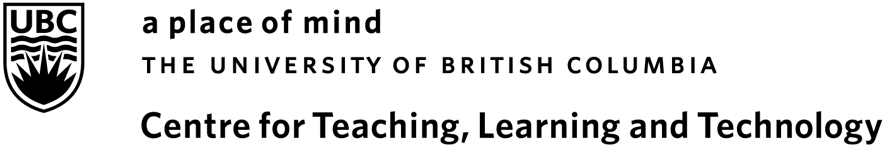 The Peer Review of Teaching: 
Classroom Observation Questions for Peer Reviewers			Formative Peer Review Program – Resource (Updated March 9, 2016)Was the educator working on improving some aspect(s) of his/her teaching and student learning? If so, please give examples.What approaches and methods did the educator use to communicate the learning outcomes and key concepts?How, if at all, did the educator assess whether the intended learning outcomes were met?In what (other) ways did the educator meet his/her goals for the class?Did the educator follow his/her plan for the class? If not, what changed? Why? What active learning strategies were used in the class?How, if at all, did students demonstrate their engagement in the class and topic? How do you describe the social and emotional dynamics (e.g., dynamics among students, between the educator and students) in this class? How did the educator respond to the different dynamics?What worked well in this session?What suggestions do you have for the educator? 